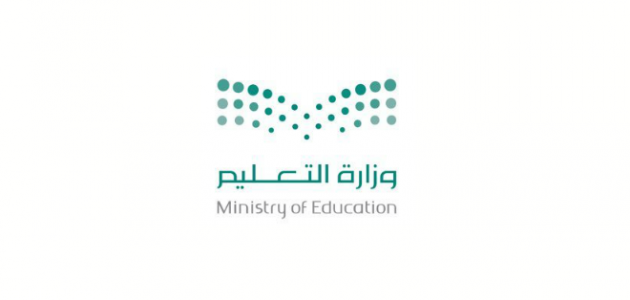 السؤال الأول :أسئلة الصواب والخطأفي الفقرات من (1-20) ضع حرف (ص) امام العبارة الصحيحة وحرف (خ) أمام العبارة الخاطئة ثم ظلل في ورقة الاجابة:-السؤال الثاني:أسئلة الاختيار من متعدد .اختار الاجابة الصحيحة في الفقرات من (1-20) ثم  ظلل في ورقة الإجابة الحرف المناسب :انتهت الأسئلة بحمد الله وتوفيقه ،،مع أصدق الدعوات لكن بالتوفيق والنجاحالسؤال الأول :أسئلة الصواب والخطأفي الفقرات من (1-20) ضع حرف (ص) امام العبارة الصحيحة وحرف (خ) أمام العبارة الخاطئة ثم ظلل في ورقة الاجابة:-السؤال الثاني:أسئلة الاختيار من متعدد .اختار الاجابة الصحيحة في الفقرات من (1-10) ثم  ظلل في ورقة الإجابة الحرف المناسب :انتهت الأسئلة بحمد الله وتوفيقه ،،مع أصدق الدعوات لكم بالتوفيق والنجاحالعبارةالاجابةمن عوائق نشأة العلم الاحكام المسبقةمن تطبيقات الذكاء الصناعي الألعاب والترفيه3-اول مراحل المنهج التجريبي الملاحظة4-من عناصر الاستدلال الرياضي المبرهنات5-مغالطة الاحتكام الى القدم تعني الاعتقاد بأن الأحدث دائما افضل6-كانت الرياضيات والمنطق تاريخيا نوعين من الدراسة متمايزين تمام7- مغالطة الشخصنة يقصد بها الطعن في شخصية صاحب الحجة بدل من تفنيد كلامه أو تحليل رأيه او مناقشته8-من اسباب مغالطات الاستقراء الخلل في محتوى مقدماتها أو في العلاقة بين مقدماتها ونتيجتها9-معنى الاستغراق شمول الحكم كل أعضاء الموضوع أو المحمول في القياس10- تنقسم المغالطات المنطقية الى نوع واحد فقط وهو المغالطات الصورية11-معنى الشواهد معلومات صريحة يعرضها صاحب الحجة ليدعم موثوقية زعم معين أو يسوغها12-الحدس يعتمد بصورة كاملة على توقعات الشخص وأحاسيسه الداخلية13- للتعصب انواع عديدة منها التعصب القبلي والتعصب الرياضي والتعصب العرقي وانواع اخرى14-الارهاب هو العدوان الذي يمارسه أفراد أو جماعات بغيا على الإنسان في دينه ودمه وعقله وماله وعرضه15-القانون هو خطوة تمهيدية لاستنتاج الفرضية16-التفكير العلمي طريقة منظمة بخطوات محددة تؤدي الى نتائج استنادا الى القرائن والبراهين17-من صفات المبدع شديد الحساسية للمشكلات18-من آداب المناظرة عدم رفع الصوت أو المقاطعة أو الانفعال19-الحوارعملية تبادلية وكلا الطرفين فائز لأنهما يريدان الوصول إلى الحق20-صنع القرار واتخاذ القرار لهما نفس المعنى1عند اختيار عينة في استطلاع أو بحث يجب ان تكونعند اختيار عينة في استطلاع أو بحث يجب ان تكونعند اختيار عينة في استطلاع أو بحث يجب ان تكونعند اختيار عينة في استطلاع أو بحث يجب ان تكون1أ-العينة كبيره فقطب-العينة شاملة ومتنوعة فقطج-العينة عشوائية فقطد-جميع ما سبق2من عناصر المشكلةمن عناصر المشكلةمن عناصر المشكلةمن عناصر المشكلة2أ-المعطياتب-الاهدافج-العوائقد-جميع ما سبق3من مهارات وآداب الحوارمن مهارات وآداب الحوارمن مهارات وآداب الحوارمن مهارات وآداب الحوار3أ-الإصغاءب-الاحترامج-ترتيب الافكارد-جميع ما سبق4عناصر الاستدلال الرياضيعناصر الاستدلال الرياضيعناصر الاستدلال الرياضيعناصر الاستدلال الرياضي4أ-مقدماتب-عملية الاستنباطج-المبرهناتد-جميع ما سبق5سلوكيات تدل على الاحترامسلوكيات تدل على الاحترامسلوكيات تدل على الاحترامسلوكيات تدل على الاحترام5أ-النظر الى الشخص المتحدثب-التقدم بالشكر للشخص مقابل تعليقه أو شرحج –طرح وجهة نظرك باستخدام لغة راقيةد-جميع ما سبق6من نتائج المناظرةمن نتائج المناظرةمن نتائج المناظرةمن نتائج المناظرة6أ-المدعي والمانعب-المحاورة والجدلج – الافحام والالزامد-الدعوى والموقف7عملية تواصلية بين طرفين أو أكثر من أجل اكتشاف فهم الشخص لذاته وللآخر وتعميقهعملية تواصلية بين طرفين أو أكثر من أجل اكتشاف فهم الشخص لذاته وللآخر وتعميقهعملية تواصلية بين طرفين أو أكثر من أجل اكتشاف فهم الشخص لذاته وللآخر وتعميقهعملية تواصلية بين طرفين أو أكثر من أجل اكتشاف فهم الشخص لذاته وللآخر وتعميقه7أ-اتخاذ القرارب-المشكلةج –الحوارد- الحِجاج8العمل المثمر الذي يؤدي للتطوير والبناء والتقدم ويكون تحت مظلة الدولة ومؤسساتهاالعمل المثمر الذي يؤدي للتطوير والبناء والتقدم ويكون تحت مظلة الدولة ومؤسساتهاالعمل المثمر الذي يؤدي للتطوير والبناء والتقدم ويكون تحت مظلة الدولة ومؤسساتهاالعمل المثمر الذي يؤدي للتطوير والبناء والتقدم ويكون تحت مظلة الدولة ومؤسساتها8أ-العمل الفرديب-الجماعات الضالةج – العمل الجماعيد-جميع ما سبق9فن مخاطبة الجمهور للتأثير فيهم والسيطرة على مشاعرهمفن مخاطبة الجمهور للتأثير فيهم والسيطرة على مشاعرهمفن مخاطبة الجمهور للتأثير فيهم والسيطرة على مشاعرهمفن مخاطبة الجمهور للتأثير فيهم والسيطرة على مشاعرهم9أ-البرهانب-الجدلج –الخطابةد-السفسطة10طرف المناظرةطرف المناظرةطرف المناظرةطرف المناظرة10أ-الافحام والالزامب-المحاورة والجدلج –المدعي والمانعد-الدعوى والمواقف11القدرة على تجاوز الطرائق التقليدية في التفكير والتصرف وإصدار الأحكام والتحققالقدرة على تجاوز الطرائق التقليدية في التفكير والتصرف وإصدار الأحكام والتحققالقدرة على تجاوز الطرائق التقليدية في التفكير والتصرف وإصدار الأحكام والتحققالقدرة على تجاوز الطرائق التقليدية في التفكير والتصرف وإصدار الأحكام والتحقق11أ-التفكير الناقدب-التفكير الابداعيج –المنهج التجريبيد-المنهج الرياضي12احدى مهارات التفكير الابداعي يقصد بها توليد عدد كبير من البدائل أو الافكار أو الحلول احدى مهارات التفكير الابداعي يقصد بها توليد عدد كبير من البدائل أو الافكار أو الحلول احدى مهارات التفكير الابداعي يقصد بها توليد عدد كبير من البدائل أو الافكار أو الحلول احدى مهارات التفكير الابداعي يقصد بها توليد عدد كبير من البدائل أو الافكار أو الحلول 12أ-المرونةب-الطلاقةج –الأصالةد-الإفاضة13الدعوة إلى نصرة عصبة الفرد أو مجموعته والتألب معهم على من يناوئهم ظالمين كانوا أو مظلومينالدعوة إلى نصرة عصبة الفرد أو مجموعته والتألب معهم على من يناوئهم ظالمين كانوا أو مظلومينالدعوة إلى نصرة عصبة الفرد أو مجموعته والتألب معهم على من يناوئهم ظالمين كانوا أو مظلومينالدعوة إلى نصرة عصبة الفرد أو مجموعته والتألب معهم على من يناوئهم ظالمين كانوا أو مظلومين13أ-الارهابب-التعصبج –الانحلال الأخلاقيد-الأمن الوطني14سؤال أو موقف يتطلب إجابة أو تفسيراً أو معلومات أو حلاًسؤال أو موقف يتطلب إجابة أو تفسيراً أو معلومات أو حلاًسؤال أو موقف يتطلب إجابة أو تفسيراً أو معلومات أو حلاًسؤال أو موقف يتطلب إجابة أو تفسيراً أو معلومات أو حلاً14أ-الحوارب-حل المشكلاتج-الحجاجد- اتخاذ القرار15عملية تنافسية يفوز الطرف صاحب الحجة الأقوى ويخسر الطرف الأخرعملية تنافسية يفوز الطرف صاحب الحجة الأقوى ويخسر الطرف الأخرعملية تنافسية يفوز الطرف صاحب الحجة الأقوى ويخسر الطرف الأخرعملية تنافسية يفوز الطرف صاحب الحجة الأقوى ويخسر الطرف الأخر15أ-الحوارب-المناظرةج-اتخاذ القرارد-العمل الجماعي16المغالطات التي تتعلق بصورة الحجة او شكلها بغض النظر عن محتواهاالمغالطات التي تتعلق بصورة الحجة او شكلها بغض النظر عن محتواهاالمغالطات التي تتعلق بصورة الحجة او شكلها بغض النظر عن محتواهاالمغالطات التي تتعلق بصورة الحجة او شكلها بغض النظر عن محتواها16أ-المغالطات الصوريةب-المغالطات غير الصوريةج-مغالطة تسميم البئرد-مغالطة رجل القش17وضع فروض مسبقة غير مسوغة وغير داخله في الالتزامات الخصم وتضمينها في سؤال واحد ةوضع فروض مسبقة غير مسوغة وغير داخله في الالتزامات الخصم وتضمينها في سؤال واحد ةوضع فروض مسبقة غير مسوغة وغير داخله في الالتزامات الخصم وتضمينها في سؤال واحد ةوضع فروض مسبقة غير مسوغة وغير داخله في الالتزامات الخصم وتضمينها في سؤال واحد ة17أ-مغالطة السؤال المشحونب-مغالطة رجل القشج-مغالطة تسميم البئرد-مغالطة الشخصنة18يمزج فيه النشاط العقلي بالإدراك الحسي انطلاقا من الواقع العيني الجزئي الى النتائج الكلية العامةيمزج فيه النشاط العقلي بالإدراك الحسي انطلاقا من الواقع العيني الجزئي الى النتائج الكلية العامةيمزج فيه النشاط العقلي بالإدراك الحسي انطلاقا من الواقع العيني الجزئي الى النتائج الكلية العامةيمزج فيه النشاط العقلي بالإدراك الحسي انطلاقا من الواقع العيني الجزئي الى النتائج الكلية العامة18أ-المنهج التجريبيب-الذكاء الصناعيج-المنهج الرياضيد-الحقيقة العلمية19علم من علوم الحاسب يهدف الى ابتكار أنظمة الحواسيب الذكية وتصميمها التي تحاكي اسلوب الذكاء البشري نفسهعلم من علوم الحاسب يهدف الى ابتكار أنظمة الحواسيب الذكية وتصميمها التي تحاكي اسلوب الذكاء البشري نفسهعلم من علوم الحاسب يهدف الى ابتكار أنظمة الحواسيب الذكية وتصميمها التي تحاكي اسلوب الذكاء البشري نفسهعلم من علوم الحاسب يهدف الى ابتكار أنظمة الحواسيب الذكية وتصميمها التي تحاكي اسلوب الذكاء البشري نفسه19أ-الذكاء الصناعيب-الحقيقة العلميةج-المنهج الرياضيد-التفكير الناقد20القبعة الحمراء تركز علىالقبعة الحمراء تركز علىالقبعة الحمراء تركز علىالقبعة الحمراء تركز على20أ-المشاعر والاحاسيسب-الارقام والمعلوماتج-الجوانب السلبيةد-الجوانب الايجابيةالعبارةالاجابةمن عوائق نشأة العلم الاحكام المسبقةصمن تطبيقات الذكاء الصناعي الألعاب والترفيهص3-اول مراحل المنهج التجريبي الملاحظةص4-من عناصر الاستدلال الرياضي المبرهناتص5-مغالطة الاحتكام الى القدم تعني الاعتقاد بأن الأحدث دائما افضلخ6-كانت الرياضيات والمنطق تاريخيا نوعين من الدراسة متمايزين تمامص7- مغالطة الشخصنة يقصد بها الطعن في شخصية صاحب الحجة بدل من تفنيد كلامه أو تحليل رأيه او مناقشتهص8-من اسباب مغالطات الاستقراء الخلل في محتوى مقدماتها أو في العلاقة بين مقدماتها ونتيجتهاص9-معنى الاستغراق شمول الحكم كل أعضاء الموضوع أو المحمول في القياسص10- تنقسم المغالطات المنطقية الى نوع واحد فقط وهو المغالطات الصوريةخ11-معنى الشواهد معلومات صريحة يعرضها صاحب الحجة ليدعم موثوقية زعم معين أو يسوغهاص12-الحدس يعتمد بصورة كاملة على توقعات الشخص وأحاسيسه الداخليةص13- للتعصب انواع عديدة منها التعصب القبلي والتعصب الرياضي والتعصب العرقي وانواع اخرىص14-الارهاب هو العدوان الذي يمارسه أفراد أو جماعات بغيا على الإنسان في دينه ودمه وعقله وماله وعرضهص15-القانون هو خطوة تمهيدية لاستنتاج الفرضيةخ16-التفكير العلمي طريقة منظمة بخطوات محددة تؤدي الى نتائج استنادا الى القرائن والبراهينص17-من صفات المبدع شديد الحساسية للمشكلاتص18-من آداب المناظرة عدم رفع الصوت أو المقاطعة أو الانفعالص19-الحوارعملية تبادلية وكلا الطرفين فائز لأنهما يريدان الوصول إلى الحقص20-صنع القرار واتخاذ القرار لهما نفس المعنىخ1عند اختيار عينة في استطلاع أو بحث يجب ان تكونعند اختيار عينة في استطلاع أو بحث يجب ان تكونعند اختيار عينة في استطلاع أو بحث يجب ان تكونعند اختيار عينة في استطلاع أو بحث يجب ان تكون1أ-العينة كبيره فقطب-العينة شاملة ومتنوعة فقطج-العينة عشوائية فقطد-جميع ما سبق2من عناصر المشكلةمن عناصر المشكلةمن عناصر المشكلةمن عناصر المشكلة2أ-المعطياتب-الاهدافج-العوائقد-جميع ما سبق3من مهارات وآداب الحوارمن مهارات وآداب الحوارمن مهارات وآداب الحوارمن مهارات وآداب الحوار3أ-الإصغاءب-الاحترامج-ترتيب الافكارد-جميع ما سبق4عناصر الاستدلال الرياضيعناصر الاستدلال الرياضيعناصر الاستدلال الرياضيعناصر الاستدلال الرياضي4أ-مقدماتب-عملية الاستنباطج-المبرهناتد-جميع ما سبق5سلوكيات تدل على الاحترامسلوكيات تدل على الاحترامسلوكيات تدل على الاحترامسلوكيات تدل على الاحترام5أ-النظر الى الشخص المتحدثب-التقدم بالشكر للشخص مقابل تعليقه أو شرحج –طرح وجهة نظرك باستخدام لغة راقيةد-جميع ما سبق6من نتائج المناظرةمن نتائج المناظرةمن نتائج المناظرةمن نتائج المناظرة6أ-المدعي والمانعب-المحاورة والجدلج – الافحام والالزامد-الدعوى والموقف7عملية تواصلية بين طرفين أو أكثر من أجل اكتشاف فهم الشخص لذاته وللآخر وتعميقهعملية تواصلية بين طرفين أو أكثر من أجل اكتشاف فهم الشخص لذاته وللآخر وتعميقهعملية تواصلية بين طرفين أو أكثر من أجل اكتشاف فهم الشخص لذاته وللآخر وتعميقهعملية تواصلية بين طرفين أو أكثر من أجل اكتشاف فهم الشخص لذاته وللآخر وتعميقه7أ-اتخاذ القرارب-المشكلةج –الحوارد- الحِجاج8العمل المثمر الذي يؤدي للتطوير والبناء والتقدم ويكون تحت مظلة الدولة ومؤسساتهاالعمل المثمر الذي يؤدي للتطوير والبناء والتقدم ويكون تحت مظلة الدولة ومؤسساتهاالعمل المثمر الذي يؤدي للتطوير والبناء والتقدم ويكون تحت مظلة الدولة ومؤسساتهاالعمل المثمر الذي يؤدي للتطوير والبناء والتقدم ويكون تحت مظلة الدولة ومؤسساتها8أ-العمل الفرديب-الجماعات الضالةج – العمل الجماعيد-جميع ما سبق9فن مخاطبة الجمهور للتأثير فيهم والسيطرة على مشاعرهمفن مخاطبة الجمهور للتأثير فيهم والسيطرة على مشاعرهمفن مخاطبة الجمهور للتأثير فيهم والسيطرة على مشاعرهمفن مخاطبة الجمهور للتأثير فيهم والسيطرة على مشاعرهم9أ-البرهانب-الجدلج –الخطابةد-السفسطة10طرف المناظرةطرف المناظرةطرف المناظرةطرف المناظرة10أ-الافحام والالزامب-المحاورة والجدلج –المدعي والمانعد-الدعوى والمواقف11القدرة على تجاوز الطرائق التقليدية في التفكير والتصرف وإصدار الأحكام والتحققالقدرة على تجاوز الطرائق التقليدية في التفكير والتصرف وإصدار الأحكام والتحققالقدرة على تجاوز الطرائق التقليدية في التفكير والتصرف وإصدار الأحكام والتحققالقدرة على تجاوز الطرائق التقليدية في التفكير والتصرف وإصدار الأحكام والتحقق11أ-التفكير الناقدب-التفكير الابداعيج –المنهج التجريبيد-المنهج الرياضي12احدى مهارات التفكير الابداعي يقصد بها توليد عدد كبير من البدائل أو الافكار أو الحلول احدى مهارات التفكير الابداعي يقصد بها توليد عدد كبير من البدائل أو الافكار أو الحلول احدى مهارات التفكير الابداعي يقصد بها توليد عدد كبير من البدائل أو الافكار أو الحلول احدى مهارات التفكير الابداعي يقصد بها توليد عدد كبير من البدائل أو الافكار أو الحلول 12أ-المرونةب-الطلاقةج –الأصالةد-الإفاضة13الدعوة إلى نصرة عصبة الفرد أو مجموعته والتألب معهم على من يناوئهم ظالمين كانوا أو مظلومينالدعوة إلى نصرة عصبة الفرد أو مجموعته والتألب معهم على من يناوئهم ظالمين كانوا أو مظلومينالدعوة إلى نصرة عصبة الفرد أو مجموعته والتألب معهم على من يناوئهم ظالمين كانوا أو مظلومينالدعوة إلى نصرة عصبة الفرد أو مجموعته والتألب معهم على من يناوئهم ظالمين كانوا أو مظلومين13أ-الارهابب-التعصبج –الانحلال الأخلاقيد-الأمن الوطني14سؤال أو موقف يتطلب إجابة أو تفسيراً أو معلومات أو حلاًسؤال أو موقف يتطلب إجابة أو تفسيراً أو معلومات أو حلاًسؤال أو موقف يتطلب إجابة أو تفسيراً أو معلومات أو حلاًسؤال أو موقف يتطلب إجابة أو تفسيراً أو معلومات أو حلاً14أ-الحوارب-حل المشكلاتج-الحجاجد- اتخاذ القرار15عملية تنافسية يفوز الطرف صاحب الحجة الأقوى ويخسر الطرف الأخرعملية تنافسية يفوز الطرف صاحب الحجة الأقوى ويخسر الطرف الأخرعملية تنافسية يفوز الطرف صاحب الحجة الأقوى ويخسر الطرف الأخرعملية تنافسية يفوز الطرف صاحب الحجة الأقوى ويخسر الطرف الأخر15أ-الحوارب-المناظرةج-اتخاذ القرارد-العمل الجماعي16المغالطات التي تتعلق بصورة الحجة او شكلها بغض النظر عن محتواهاالمغالطات التي تتعلق بصورة الحجة او شكلها بغض النظر عن محتواهاالمغالطات التي تتعلق بصورة الحجة او شكلها بغض النظر عن محتواهاالمغالطات التي تتعلق بصورة الحجة او شكلها بغض النظر عن محتواها16أ-المغالطات الصوريةب-المغالطات غير الصوريةج-مغالطة تسميم البئرد-مغالطة رجل القش17وضع فروض مسبقة غير مسوغة وغير داخله في الالتزامات الخصم وتضمينها في سؤال واحد ةوضع فروض مسبقة غير مسوغة وغير داخله في الالتزامات الخصم وتضمينها في سؤال واحد ةوضع فروض مسبقة غير مسوغة وغير داخله في الالتزامات الخصم وتضمينها في سؤال واحد ةوضع فروض مسبقة غير مسوغة وغير داخله في الالتزامات الخصم وتضمينها في سؤال واحد ة17أ-مغالطة السؤال المشحونب-مغالطة رجل القشج-مغالطة تسميم البئرد-مغالطة الشخصنة18يمزج فيه النشاط العقلي بالإدراك الحسي انطلاقا من الواقع العيني الجزئي الى النتائج الكلية العامةيمزج فيه النشاط العقلي بالإدراك الحسي انطلاقا من الواقع العيني الجزئي الى النتائج الكلية العامةيمزج فيه النشاط العقلي بالإدراك الحسي انطلاقا من الواقع العيني الجزئي الى النتائج الكلية العامةيمزج فيه النشاط العقلي بالإدراك الحسي انطلاقا من الواقع العيني الجزئي الى النتائج الكلية العامة18أ-المنهج التجريبيب-الذكاء الصناعيج-المنهج الرياضيد-الحقيقة العلمية19علم من علوم الحاسب يهدف الى ابتكار أنظمة الحواسيب الذكية وتصميمها التي تحاكي اسلوب الذكاء البشري نفسهعلم من علوم الحاسب يهدف الى ابتكار أنظمة الحواسيب الذكية وتصميمها التي تحاكي اسلوب الذكاء البشري نفسهعلم من علوم الحاسب يهدف الى ابتكار أنظمة الحواسيب الذكية وتصميمها التي تحاكي اسلوب الذكاء البشري نفسهعلم من علوم الحاسب يهدف الى ابتكار أنظمة الحواسيب الذكية وتصميمها التي تحاكي اسلوب الذكاء البشري نفسه19أ-الذكاء الصناعيب-الحقيقة العلميةج-المنهج الرياضيد-التفكير الناقد20القبعة الحمراء تركز علىالقبعة الحمراء تركز علىالقبعة الحمراء تركز علىالقبعة الحمراء تركز على20أ-المشاعر والاحاسيسب-الارقام والمعلوماتج-الجوانب السلبيةد-الجوانب الايجابية